Schäden am KraftfahrzeugVersicherungsnehmer:       eigenes Fahrzeug; amtl. Kennzeichen:      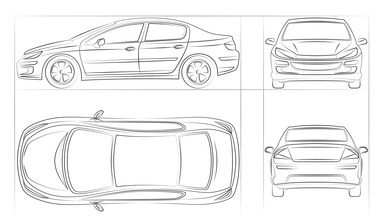 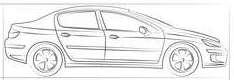 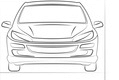  fremdes Fahrzeug; amtl. Kennzeichen:       Kraftfahrt-Haftpflicht-Schaden	 Fahrzeug (Kasko)-Schaden Kraftfahrt-Haftpflicht-Schaden	 Fahrzeug (Kasko)-Schaden Kraftfahrt-Haftpflicht-Schaden	 Fahrzeug (Kasko)-Schaden Kraftfahrt-Haftpflicht-Schaden	 Fahrzeug (Kasko)-Schaden Kraftfahrt-Haftpflicht-Schaden	 Fahrzeug (Kasko)-Schaden Kraftfahrt-Haftpflicht-Schaden	 Fahrzeug (Kasko)-Schaden Kraftfahrt-Haftpflicht-Schaden	 Fahrzeug (Kasko)-Schaden Kraftfahrt-Haftpflicht-Schaden	 Fahrzeug (Kasko)-Schaden Kraftfahrt-Haftpflicht-Schaden	 Fahrzeug (Kasko)-Schaden Kraftfahrt-Haftpflicht-Schaden	 Fahrzeug (Kasko)-Schaden Kraftfahrt-Haftpflicht-Schaden	 Fahrzeug (Kasko)-Schaden Kraftfahrt-Haftpflicht-Schaden	 Fahrzeug (Kasko)-Schaden Kraftfahrt-Haftpflicht-Schaden	 Fahrzeug (Kasko)-Schaden Kraftfahrt-Haftpflicht-Schaden	 Fahrzeug (Kasko)-Schaden Kraftfahrt-Haftpflicht-Schaden	 Fahrzeug (Kasko)-Schaden Kraftfahrt-Haftpflicht-Schaden	 Fahrzeug (Kasko)-Schaden Kraftfahrt-Haftpflicht-Schaden	 Fahrzeug (Kasko)-Schaden Kraftfahrt-Haftpflicht-Schaden	 Fahrzeug (Kasko)-Schaden Kraftfahrt-Haftpflicht-Schaden	 Fahrzeug (Kasko)-Schaden Kraftfahrt-Haftpflicht-Schaden	 Fahrzeug (Kasko)-Schaden Kraftfahrt-Haftpflicht-Schaden	 Fahrzeug (Kasko)-Schaden Kraftfahrt-Haftpflicht-Schaden	 Fahrzeug (Kasko)-Schaden Kraftfahrt-Haftpflicht-Schaden	 Fahrzeug (Kasko)-SchadenVersicherungsschein-Nr.:      Versicherungsschein-Nr.:      Versicherungsschein-Nr.:      Versicherungsschein-Nr.:      Versicherungsschein-Nr.:      Versicherungsschein-Nr.:      Versicherungsschein-Nr.:      Versicherungsschein-Nr.:      Versicherungsschein-Nr.:      Versicherungsschein-Nr.:      Versicherungsschein-Nr.:      Schadennummer Versicherungsnehmer:      Schadennummer Versicherungsnehmer:      Schadennummer Versicherungsnehmer:      Schadennummer Versicherungsnehmer:      Schadennummer Versicherungsnehmer:      Schadennummer Versicherungsnehmer:      Schadennummer Versicherungsnehmer:      Schadennummer Versicherungsnehmer:      Schadennummer Versicherungsnehmer:      Schadennummer Versicherungsnehmer:      Schadennummer Versicherungsnehmer:      Name/Stempel des Versicherungsnehmers:Name/Stempel des Versicherungsnehmers:Name/Stempel des Versicherungsnehmers:Name/Stempel des Versicherungsnehmers:Name/Stempel des Versicherungsnehmers:Name/Stempel des Versicherungsnehmers:Name/Stempel des Versicherungsnehmers:Name/Stempel des Versicherungsnehmers:Name/Stempel des Versicherungsnehmers:Name/Stempel des Versicherungsnehmers:Name/Stempel des Versicherungsnehmers:Willis Towers WatsonVersicherungsmakler GmbHWillis Towers WatsonVersicherungsmakler GmbHWillis Towers WatsonVersicherungsmakler GmbHWillis Towers WatsonVersicherungsmakler GmbHWillis Towers WatsonVersicherungsmakler GmbHWillis Towers WatsonVersicherungsmakler GmbHWillis Towers WatsonVersicherungsmakler GmbHWillis Towers WatsonVersicherungsmakler GmbHWillis Towers WatsonVersicherungsmakler GmbHWillis Towers WatsonVersicherungsmakler GmbHWillis Towers WatsonVersicherungsmakler GmbHWillis Towers WatsonVersicherungsmakler GmbHName/Stempel des Versicherungsnehmers:Name/Stempel des Versicherungsnehmers:Name/Stempel des Versicherungsnehmers:Name/Stempel des Versicherungsnehmers:Name/Stempel des Versicherungsnehmers:Name/Stempel des Versicherungsnehmers:Name/Stempel des Versicherungsnehmers:Name/Stempel des Versicherungsnehmers:Name/Stempel des Versicherungsnehmers:Name/Stempel des Versicherungsnehmers:Name/Stempel des Versicherungsnehmers:Name/Stempel des Versicherungsnehmers:Name/Stempel des Versicherungsnehmers:Name/Stempel des Versicherungsnehmers:Name/Stempel des Versicherungsnehmers:Name/Stempel des Versicherungsnehmers:Name/Stempel des Versicherungsnehmers:Name/Stempel des Versicherungsnehmers:Name/Stempel des Versicherungsnehmers:Name/Stempel des Versicherungsnehmers:Name/Stempel des Versicherungsnehmers:Name/Stempel des Versicherungsnehmers:Name/Stempel des Versicherungsnehmers:Name/Stempel des Versicherungsnehmers:Name/Stempel des Versicherungsnehmers:Name/Stempel des Versicherungsnehmers:Name/Stempel des Versicherungsnehmers:Name/Stempel des Versicherungsnehmers:Name/Stempel des Versicherungsnehmers:Name/Stempel des Versicherungsnehmers:Name/Stempel des Versicherungsnehmers:Name/Stempel des Versicherungsnehmers:Name/Stempel des Versicherungsnehmers:Name/Stempel des Versicherungsnehmers:Name/Stempel des Versicherungsnehmers:Name/Stempel des Versicherungsnehmers:Name/Stempel des Versicherungsnehmers:Name/Stempel des Versicherungsnehmers:Name/Stempel des Versicherungsnehmers:Name/Stempel des Versicherungsnehmers:Name/Stempel des Versicherungsnehmers:Name/Stempel des Versicherungsnehmers:Name/Stempel des Versicherungsnehmers:Name/Stempel des Versicherungsnehmers:Vorsteuerabzugsberechtigt (MwSt.):Vorsteuerabzugsberechtigt (MwSt.):Vorsteuerabzugsberechtigt (MwSt.):Vorsteuerabzugsberechtigt (MwSt.):Vorsteuerabzugsberechtigt (MwSt.):Vorsteuerabzugsberechtigt (MwSt.): nein  ja,     % nein  ja,     % nein  ja,     % nein  ja,     % nein  ja,     %Allgemein Allgemein Schadentag:Schadentag:Uhrzeit:Uhrzeit:Uhrzeit:Uhrzeit:Uhrzeit:Uhrzeit:Uhrzeit:Uhrzeit:Schadenort (Adresse):Schadenort (Adresse):Schadenort (Adresse):Schadenort (Adresse):Schadenort (Adresse):Schadenort (Adresse):Schadenort (Adresse):Schadenort (Adresse):Schadenort (Adresse):Schadenort (Adresse):Schadenort (Adresse):Art des SchadensArt des Schadens Auffahrunfall	 Vorfahrt verletzt	 Fahrspurwechsel	 Begegnung	 Rangieren/Parken Teildiebstahl	 Totalentwendung	 Vandalismus	 Wildschaden	 Tierbiss Brandschaden	 Sturm/Hagel	 Schnee-/Eisglätte	 Glasschaden	 sonstiger Schaden Auffahrunfall	 Vorfahrt verletzt	 Fahrspurwechsel	 Begegnung	 Rangieren/Parken Teildiebstahl	 Totalentwendung	 Vandalismus	 Wildschaden	 Tierbiss Brandschaden	 Sturm/Hagel	 Schnee-/Eisglätte	 Glasschaden	 sonstiger Schaden Auffahrunfall	 Vorfahrt verletzt	 Fahrspurwechsel	 Begegnung	 Rangieren/Parken Teildiebstahl	 Totalentwendung	 Vandalismus	 Wildschaden	 Tierbiss Brandschaden	 Sturm/Hagel	 Schnee-/Eisglätte	 Glasschaden	 sonstiger Schaden Auffahrunfall	 Vorfahrt verletzt	 Fahrspurwechsel	 Begegnung	 Rangieren/Parken Teildiebstahl	 Totalentwendung	 Vandalismus	 Wildschaden	 Tierbiss Brandschaden	 Sturm/Hagel	 Schnee-/Eisglätte	 Glasschaden	 sonstiger Schaden Auffahrunfall	 Vorfahrt verletzt	 Fahrspurwechsel	 Begegnung	 Rangieren/Parken Teildiebstahl	 Totalentwendung	 Vandalismus	 Wildschaden	 Tierbiss Brandschaden	 Sturm/Hagel	 Schnee-/Eisglätte	 Glasschaden	 sonstiger Schaden Auffahrunfall	 Vorfahrt verletzt	 Fahrspurwechsel	 Begegnung	 Rangieren/Parken Teildiebstahl	 Totalentwendung	 Vandalismus	 Wildschaden	 Tierbiss Brandschaden	 Sturm/Hagel	 Schnee-/Eisglätte	 Glasschaden	 sonstiger Schaden Auffahrunfall	 Vorfahrt verletzt	 Fahrspurwechsel	 Begegnung	 Rangieren/Parken Teildiebstahl	 Totalentwendung	 Vandalismus	 Wildschaden	 Tierbiss Brandschaden	 Sturm/Hagel	 Schnee-/Eisglätte	 Glasschaden	 sonstiger Schaden Auffahrunfall	 Vorfahrt verletzt	 Fahrspurwechsel	 Begegnung	 Rangieren/Parken Teildiebstahl	 Totalentwendung	 Vandalismus	 Wildschaden	 Tierbiss Brandschaden	 Sturm/Hagel	 Schnee-/Eisglätte	 Glasschaden	 sonstiger Schaden Auffahrunfall	 Vorfahrt verletzt	 Fahrspurwechsel	 Begegnung	 Rangieren/Parken Teildiebstahl	 Totalentwendung	 Vandalismus	 Wildschaden	 Tierbiss Brandschaden	 Sturm/Hagel	 Schnee-/Eisglätte	 Glasschaden	 sonstiger Schaden Auffahrunfall	 Vorfahrt verletzt	 Fahrspurwechsel	 Begegnung	 Rangieren/Parken Teildiebstahl	 Totalentwendung	 Vandalismus	 Wildschaden	 Tierbiss Brandschaden	 Sturm/Hagel	 Schnee-/Eisglätte	 Glasschaden	 sonstiger Schaden Auffahrunfall	 Vorfahrt verletzt	 Fahrspurwechsel	 Begegnung	 Rangieren/Parken Teildiebstahl	 Totalentwendung	 Vandalismus	 Wildschaden	 Tierbiss Brandschaden	 Sturm/Hagel	 Schnee-/Eisglätte	 Glasschaden	 sonstiger Schaden Auffahrunfall	 Vorfahrt verletzt	 Fahrspurwechsel	 Begegnung	 Rangieren/Parken Teildiebstahl	 Totalentwendung	 Vandalismus	 Wildschaden	 Tierbiss Brandschaden	 Sturm/Hagel	 Schnee-/Eisglätte	 Glasschaden	 sonstiger Schaden Auffahrunfall	 Vorfahrt verletzt	 Fahrspurwechsel	 Begegnung	 Rangieren/Parken Teildiebstahl	 Totalentwendung	 Vandalismus	 Wildschaden	 Tierbiss Brandschaden	 Sturm/Hagel	 Schnee-/Eisglätte	 Glasschaden	 sonstiger Schaden Auffahrunfall	 Vorfahrt verletzt	 Fahrspurwechsel	 Begegnung	 Rangieren/Parken Teildiebstahl	 Totalentwendung	 Vandalismus	 Wildschaden	 Tierbiss Brandschaden	 Sturm/Hagel	 Schnee-/Eisglätte	 Glasschaden	 sonstiger Schaden Auffahrunfall	 Vorfahrt verletzt	 Fahrspurwechsel	 Begegnung	 Rangieren/Parken Teildiebstahl	 Totalentwendung	 Vandalismus	 Wildschaden	 Tierbiss Brandschaden	 Sturm/Hagel	 Schnee-/Eisglätte	 Glasschaden	 sonstiger Schaden Auffahrunfall	 Vorfahrt verletzt	 Fahrspurwechsel	 Begegnung	 Rangieren/Parken Teildiebstahl	 Totalentwendung	 Vandalismus	 Wildschaden	 Tierbiss Brandschaden	 Sturm/Hagel	 Schnee-/Eisglätte	 Glasschaden	 sonstiger Schaden Auffahrunfall	 Vorfahrt verletzt	 Fahrspurwechsel	 Begegnung	 Rangieren/Parken Teildiebstahl	 Totalentwendung	 Vandalismus	 Wildschaden	 Tierbiss Brandschaden	 Sturm/Hagel	 Schnee-/Eisglätte	 Glasschaden	 sonstiger Schaden Auffahrunfall	 Vorfahrt verletzt	 Fahrspurwechsel	 Begegnung	 Rangieren/Parken Teildiebstahl	 Totalentwendung	 Vandalismus	 Wildschaden	 Tierbiss Brandschaden	 Sturm/Hagel	 Schnee-/Eisglätte	 Glasschaden	 sonstiger Schaden Auffahrunfall	 Vorfahrt verletzt	 Fahrspurwechsel	 Begegnung	 Rangieren/Parken Teildiebstahl	 Totalentwendung	 Vandalismus	 Wildschaden	 Tierbiss Brandschaden	 Sturm/Hagel	 Schnee-/Eisglätte	 Glasschaden	 sonstiger Schaden Auffahrunfall	 Vorfahrt verletzt	 Fahrspurwechsel	 Begegnung	 Rangieren/Parken Teildiebstahl	 Totalentwendung	 Vandalismus	 Wildschaden	 Tierbiss Brandschaden	 Sturm/Hagel	 Schnee-/Eisglätte	 Glasschaden	 sonstiger Schaden Auffahrunfall	 Vorfahrt verletzt	 Fahrspurwechsel	 Begegnung	 Rangieren/Parken Teildiebstahl	 Totalentwendung	 Vandalismus	 Wildschaden	 Tierbiss Brandschaden	 Sturm/Hagel	 Schnee-/Eisglätte	 Glasschaden	 sonstiger SchadenSchadenhergangSchadenhergangBitte schildern Sie den genauen Schadenhergang (ggf. Extra-Blatt u. Skizze beifügen)Bitte schildern Sie den genauen Schadenhergang (ggf. Extra-Blatt u. Skizze beifügen)Bitte schildern Sie den genauen Schadenhergang (ggf. Extra-Blatt u. Skizze beifügen)Bitte schildern Sie den genauen Schadenhergang (ggf. Extra-Blatt u. Skizze beifügen)Bitte schildern Sie den genauen Schadenhergang (ggf. Extra-Blatt u. Skizze beifügen)Bitte schildern Sie den genauen Schadenhergang (ggf. Extra-Blatt u. Skizze beifügen)Bitte schildern Sie den genauen Schadenhergang (ggf. Extra-Blatt u. Skizze beifügen)Bitte schildern Sie den genauen Schadenhergang (ggf. Extra-Blatt u. Skizze beifügen)Bitte schildern Sie den genauen Schadenhergang (ggf. Extra-Blatt u. Skizze beifügen)Bitte schildern Sie den genauen Schadenhergang (ggf. Extra-Blatt u. Skizze beifügen)Bitte schildern Sie den genauen Schadenhergang (ggf. Extra-Blatt u. Skizze beifügen)Bitte schildern Sie den genauen Schadenhergang (ggf. Extra-Blatt u. Skizze beifügen)Bitte schildern Sie den genauen Schadenhergang (ggf. Extra-Blatt u. Skizze beifügen)Bitte schildern Sie den genauen Schadenhergang (ggf. Extra-Blatt u. Skizze beifügen)Bitte schildern Sie den genauen Schadenhergang (ggf. Extra-Blatt u. Skizze beifügen)Bitte schildern Sie den genauen Schadenhergang (ggf. Extra-Blatt u. Skizze beifügen)Bitte schildern Sie den genauen Schadenhergang (ggf. Extra-Blatt u. Skizze beifügen)Bitte schildern Sie den genauen Schadenhergang (ggf. Extra-Blatt u. Skizze beifügen)Bitte schildern Sie den genauen Schadenhergang (ggf. Extra-Blatt u. Skizze beifügen)Bitte schildern Sie den genauen Schadenhergang (ggf. Extra-Blatt u. Skizze beifügen)Bitte schildern Sie den genauen Schadenhergang (ggf. Extra-Blatt u. Skizze beifügen)Zeugen 	 nein  ja, Name/Anschrift:      Zeugen 	 nein  ja, Name/Anschrift:      Zeugen 	 nein  ja, Name/Anschrift:      Zeugen 	 nein  ja, Name/Anschrift:      Zeugen 	 nein  ja, Name/Anschrift:      Zeugen 	 nein  ja, Name/Anschrift:      Zeugen 	 nein  ja, Name/Anschrift:      Zeugen 	 nein  ja, Name/Anschrift:      Zeugen 	 nein  ja, Name/Anschrift:      Zeugen 	 nein  ja, Name/Anschrift:      Zeugen 	 nein  ja, Name/Anschrift:      Zeugen 	 nein  ja, Name/Anschrift:      Zeugen 	 nein  ja, Name/Anschrift:      Zeugen 	 nein  ja, Name/Anschrift:      Zeugen 	 nein  ja, Name/Anschrift:      Zeugen 	 nein  ja, Name/Anschrift:      Zeugen 	 nein  ja, Name/Anschrift:      Zeugen 	 nein  ja, Name/Anschrift:      Zeugen 	 nein  ja, Name/Anschrift:      Zeugen 	 nein  ja, Name/Anschrift:      Zeugen 	 nein  ja, Name/Anschrift:      Polizeiaufnahme	 nein  ja, Dienststelle:      Polizeiaufnahme	 nein  ja, Dienststelle:      Polizeiaufnahme	 nein  ja, Dienststelle:      Polizeiaufnahme	 nein  ja, Dienststelle:      Polizeiaufnahme	 nein  ja, Dienststelle:      Polizeiaufnahme	 nein  ja, Dienststelle:      Polizeiaufnahme	 nein  ja, Dienststelle:      Polizeiaufnahme	 nein  ja, Dienststelle:      Polizeiaufnahme	 nein  ja, Dienststelle:      Polizeiaufnahme	 nein  ja, Dienststelle:      Polizeiaufnahme	 nein  ja, Dienststelle:      Polizeiaufnahme	 nein  ja, Dienststelle:      Polizeiaufnahme	 nein  ja, Dienststelle:      Polizeiaufnahme	 nein  ja, Dienststelle:      Tagebuch-Nr.:      Tagebuch-Nr.:      Tagebuch-Nr.:      Tagebuch-Nr.:      Tagebuch-Nr.:      Tagebuch-Nr.:      Tagebuch-Nr.:      (Bei Diebstahl-, Brand-, oder Wildschäden ab einer Schadenhöhe über EUR 150,-- ist eine Anzeige bei der Polizei erforderlich)(Bei Diebstahl-, Brand-, oder Wildschäden ab einer Schadenhöhe über EUR 150,-- ist eine Anzeige bei der Polizei erforderlich)(Bei Diebstahl-, Brand-, oder Wildschäden ab einer Schadenhöhe über EUR 150,-- ist eine Anzeige bei der Polizei erforderlich)(Bei Diebstahl-, Brand-, oder Wildschäden ab einer Schadenhöhe über EUR 150,-- ist eine Anzeige bei der Polizei erforderlich)(Bei Diebstahl-, Brand-, oder Wildschäden ab einer Schadenhöhe über EUR 150,-- ist eine Anzeige bei der Polizei erforderlich)(Bei Diebstahl-, Brand-, oder Wildschäden ab einer Schadenhöhe über EUR 150,-- ist eine Anzeige bei der Polizei erforderlich)(Bei Diebstahl-, Brand-, oder Wildschäden ab einer Schadenhöhe über EUR 150,-- ist eine Anzeige bei der Polizei erforderlich)(Bei Diebstahl-, Brand-, oder Wildschäden ab einer Schadenhöhe über EUR 150,-- ist eine Anzeige bei der Polizei erforderlich)(Bei Diebstahl-, Brand-, oder Wildschäden ab einer Schadenhöhe über EUR 150,-- ist eine Anzeige bei der Polizei erforderlich)(Bei Diebstahl-, Brand-, oder Wildschäden ab einer Schadenhöhe über EUR 150,-- ist eine Anzeige bei der Polizei erforderlich)(Bei Diebstahl-, Brand-, oder Wildschäden ab einer Schadenhöhe über EUR 150,-- ist eine Anzeige bei der Polizei erforderlich)(Bei Diebstahl-, Brand-, oder Wildschäden ab einer Schadenhöhe über EUR 150,-- ist eine Anzeige bei der Polizei erforderlich)(Bei Diebstahl-, Brand-, oder Wildschäden ab einer Schadenhöhe über EUR 150,-- ist eine Anzeige bei der Polizei erforderlich)(Bei Diebstahl-, Brand-, oder Wildschäden ab einer Schadenhöhe über EUR 150,-- ist eine Anzeige bei der Polizei erforderlich)(Bei Diebstahl-, Brand-, oder Wildschäden ab einer Schadenhöhe über EUR 150,-- ist eine Anzeige bei der Polizei erforderlich)(Bei Diebstahl-, Brand-, oder Wildschäden ab einer Schadenhöhe über EUR 150,-- ist eine Anzeige bei der Polizei erforderlich)(Bei Diebstahl-, Brand-, oder Wildschäden ab einer Schadenhöhe über EUR 150,-- ist eine Anzeige bei der Polizei erforderlich)(Bei Diebstahl-, Brand-, oder Wildschäden ab einer Schadenhöhe über EUR 150,-- ist eine Anzeige bei der Polizei erforderlich)(Bei Diebstahl-, Brand-, oder Wildschäden ab einer Schadenhöhe über EUR 150,-- ist eine Anzeige bei der Polizei erforderlich)(Bei Diebstahl-, Brand-, oder Wildschäden ab einer Schadenhöhe über EUR 150,-- ist eine Anzeige bei der Polizei erforderlich)(Bei Diebstahl-, Brand-, oder Wildschäden ab einer Schadenhöhe über EUR 150,-- ist eine Anzeige bei der Polizei erforderlich)Gebührenpflichtige Verwarnung  nein  ja, in Höhe von       € 	gegen:      Gebührenpflichtige Verwarnung  nein  ja, in Höhe von       € 	gegen:      Gebührenpflichtige Verwarnung  nein  ja, in Höhe von       € 	gegen:      Gebührenpflichtige Verwarnung  nein  ja, in Höhe von       € 	gegen:      Gebührenpflichtige Verwarnung  nein  ja, in Höhe von       € 	gegen:      Gebührenpflichtige Verwarnung  nein  ja, in Höhe von       € 	gegen:      Gebührenpflichtige Verwarnung  nein  ja, in Höhe von       € 	gegen:      Gebührenpflichtige Verwarnung  nein  ja, in Höhe von       € 	gegen:      Gebührenpflichtige Verwarnung  nein  ja, in Höhe von       € 	gegen:      Gebührenpflichtige Verwarnung  nein  ja, in Höhe von       € 	gegen:      Gebührenpflichtige Verwarnung  nein  ja, in Höhe von       € 	gegen:      Gebührenpflichtige Verwarnung  nein  ja, in Höhe von       € 	gegen:      Gebührenpflichtige Verwarnung  nein  ja, in Höhe von       € 	gegen:      Gebührenpflichtige Verwarnung  nein  ja, in Höhe von       € 	gegen:      Gebührenpflichtige Verwarnung  nein  ja, in Höhe von       € 	gegen:      Gebührenpflichtige Verwarnung  nein  ja, in Höhe von       € 	gegen:      Gebührenpflichtige Verwarnung  nein  ja, in Höhe von       € 	gegen:      Gebührenpflichtige Verwarnung  nein  ja, in Höhe von       € 	gegen:      Gebührenpflichtige Verwarnung  nein  ja, in Höhe von       € 	gegen:      Gebührenpflichtige Verwarnung  nein  ja, in Höhe von       € 	gegen:      Gebührenpflichtige Verwarnung  nein  ja, in Höhe von       € 	gegen:      Wird wegen Fahrerflucht ermittelt  nein  jaWird wegen Fahrerflucht ermittelt  nein  jaWird wegen Fahrerflucht ermittelt  nein  jaWird wegen Fahrerflucht ermittelt  nein  jaWird wegen Fahrerflucht ermittelt  nein  jaWird wegen Fahrerflucht ermittelt  nein  jaWird wegen Fahrerflucht ermittelt  nein  jaWird wegen Fahrerflucht ermittelt  nein  jaWird wegen Fahrerflucht ermittelt  nein  jaWird wegen Fahrerflucht ermittelt  nein  jaWird wegen Fahrerflucht ermittelt  nein  jaWird wegen Fahrerflucht ermittelt  nein  jaWird wegen Fahrerflucht ermittelt  nein  jaWird wegen Fahrerflucht ermittelt  nein  jaWird wegen Fahrerflucht ermittelt  nein  jaWird wegen Fahrerflucht ermittelt  nein  jaWird wegen Fahrerflucht ermittelt  nein  jaWird wegen Fahrerflucht ermittelt  nein  jaWird wegen Fahrerflucht ermittelt  nein  jaWird wegen Fahrerflucht ermittelt  nein  jaWird wegen Fahrerflucht ermittelt  nein  jaEigenes FahrzeugEigenes Fahrzeugamtl. Kennzeichen:amtl. Kennzeichen:Fahrzeugart:Fahrzeugart:Fahrzeugart:Fahrzeugart:Fahrzeugart:Baujahr: Baujahr: Baujahr: km-Standkm-Standkm-StandHersteller / Typ:Hersteller / Typ:Hersteller / Typ:Hersteller / Typ:Fahrgestell-Nummer.:Fahrgestell-Nummer.:Fahrgestell-Nummer.:Fahrgestell-Nummer.:      km      km      km      /            /            /            /      AnhängerbetriebAnhängerbetriebamtl. Kennzeichen: amtl. Kennzeichen: amtl. Kennzeichen: amtl. Kennzeichen: amtl. Kennzeichen: amtl. Kennzeichen: amtl. Kennzeichen: amtl. Kennzeichen: anderer Anhänger-Versicherer:anderer Anhänger-Versicherer:anderer Anhänger-Versicherer:anderer Anhänger-Versicherer:anderer Anhänger-Versicherer:anderer Anhänger-Versicherer:anderer Anhänger-Versicherer:Leasing-FahrzeugLeasing-FahrzeugLeasing-FahrzeugLeasing-Fahrzeug nein  ja nein  ja nein  ja,       nein  ja,       nein  ja,       nein  ja,       nein  ja,       nein  ja,       nein  ja,       nein  ja nein  ja nein  ja nein  jaFahrerFahrerName:Name:Name:Name:Name:Name:Name:Name:Name:Name:Geboren am:Geboren am:Geboren am:Gültige Fahrerlaubnis seit:Gültige Fahrerlaubnis seit:Gültige Fahrerlaubnis seit:Gültige Fahrerlaubnis seit:Gültige Fahrerlaubnis seit:Drogentest:Drogentest:Drogentest: nein	 ja nein	 ja nein	 jaAnschrift:Anschrift:Anschrift:Anschrift:Anschrift:Anschrift:Anschrift:Anschrift:Anschrift:Anschrift:Anschrift:Anschrift:Anschrift:Klasse:Klasse:Klasse:Klasse:Klasse:Alkoholblutprobe:Alkoholblutprobe:Alkoholblutprobe: nein	 ja; 
Ergebnis:      ‰ nein	 ja; 
Ergebnis:      ‰ nein	 ja; 
Ergebnis:      ‰Schäden am eigenen FahrzeugSchäden am eigenen FahrzeugBitte benennen Sie die Schäden an ihrem Fahrzeug (ggf. auch auf Seite 2 einzeichnen)Bitte benennen Sie die Schäden an ihrem Fahrzeug (ggf. auch auf Seite 2 einzeichnen)Bitte benennen Sie die Schäden an ihrem Fahrzeug (ggf. auch auf Seite 2 einzeichnen)Bitte benennen Sie die Schäden an ihrem Fahrzeug (ggf. auch auf Seite 2 einzeichnen)Bitte benennen Sie die Schäden an ihrem Fahrzeug (ggf. auch auf Seite 2 einzeichnen)Bitte benennen Sie die Schäden an ihrem Fahrzeug (ggf. auch auf Seite 2 einzeichnen)Bitte benennen Sie die Schäden an ihrem Fahrzeug (ggf. auch auf Seite 2 einzeichnen)Bitte benennen Sie die Schäden an ihrem Fahrzeug (ggf. auch auf Seite 2 einzeichnen)Bitte benennen Sie die Schäden an ihrem Fahrzeug (ggf. auch auf Seite 2 einzeichnen)Bitte benennen Sie die Schäden an ihrem Fahrzeug (ggf. auch auf Seite 2 einzeichnen)Bitte benennen Sie die Schäden an ihrem Fahrzeug (ggf. auch auf Seite 2 einzeichnen)Bitte benennen Sie die Schäden an ihrem Fahrzeug (ggf. auch auf Seite 2 einzeichnen)Bitte benennen Sie die Schäden an ihrem Fahrzeug (ggf. auch auf Seite 2 einzeichnen)Bitte benennen Sie die Schäden an ihrem Fahrzeug (ggf. auch auf Seite 2 einzeichnen)Bitte benennen Sie die Schäden an ihrem Fahrzeug (ggf. auch auf Seite 2 einzeichnen)Bitte benennen Sie die Schäden an ihrem Fahrzeug (ggf. auch auf Seite 2 einzeichnen)Bitte benennen Sie die Schäden an ihrem Fahrzeug (ggf. auch auf Seite 2 einzeichnen)Bitte benennen Sie die Schäden an ihrem Fahrzeug (ggf. auch auf Seite 2 einzeichnen)Bitte benennen Sie die Schäden an ihrem Fahrzeug (ggf. auch auf Seite 2 einzeichnen)Bitte benennen Sie die Schäden an ihrem Fahrzeug (ggf. auch auf Seite 2 einzeichnen)Bitte benennen Sie die Schäden an ihrem Fahrzeug (ggf. auch auf Seite 2 einzeichnen)Wo kann das Fahrzeug besichtigt werden? Wo kann das Fahrzeug besichtigt werden? Wo kann das Fahrzeug besichtigt werden? Wo kann das Fahrzeug besichtigt werden? Wo kann das Fahrzeug besichtigt werden? Wo kann das Fahrzeug besichtigt werden? Wo kann das Fahrzeug besichtigt werden? Wo kann das Fahrzeug besichtigt werden? Haben Sie eigene Ansprüche angemeldet oder beabsichtigen Sie dies zu tun?  nein   jaHaben Sie eigene Ansprüche angemeldet oder beabsichtigen Sie dies zu tun?  nein   jaHaben Sie eigene Ansprüche angemeldet oder beabsichtigen Sie dies zu tun?  nein   jaHaben Sie eigene Ansprüche angemeldet oder beabsichtigen Sie dies zu tun?  nein   jaHaben Sie eigene Ansprüche angemeldet oder beabsichtigen Sie dies zu tun?  nein   jaHaben Sie eigene Ansprüche angemeldet oder beabsichtigen Sie dies zu tun?  nein   jaHaben Sie eigene Ansprüche angemeldet oder beabsichtigen Sie dies zu tun?  nein   jaHaben Sie eigene Ansprüche angemeldet oder beabsichtigen Sie dies zu tun?  nein   jaHaben Sie eigene Ansprüche angemeldet oder beabsichtigen Sie dies zu tun?  nein   jaHaben Sie eigene Ansprüche angemeldet oder beabsichtigen Sie dies zu tun?  nein   jaHaben Sie eigene Ansprüche angemeldet oder beabsichtigen Sie dies zu tun?  nein   jaHaben Sie eigene Ansprüche angemeldet oder beabsichtigen Sie dies zu tun?  nein   jaHaben Sie eigene Ansprüche angemeldet oder beabsichtigen Sie dies zu tun?  nein   jaHaben Sie eigene Ansprüche angemeldet oder beabsichtigen Sie dies zu tun?  nein   jaHaben Sie eigene Ansprüche angemeldet oder beabsichtigen Sie dies zu tun?  nein   jaHaben Sie eigene Ansprüche angemeldet oder beabsichtigen Sie dies zu tun?  nein   jaHaben Sie eigene Ansprüche angemeldet oder beabsichtigen Sie dies zu tun?  nein   jaHaben Sie eigene Ansprüche angemeldet oder beabsichtigen Sie dies zu tun?  nein   jaHaben Sie eigene Ansprüche angemeldet oder beabsichtigen Sie dies zu tun?  nein   jaHaben Sie eigene Ansprüche angemeldet oder beabsichtigen Sie dies zu tun?  nein   jaHaben Sie eigene Ansprüche angemeldet oder beabsichtigen Sie dies zu tun?  nein   jaWelcher Rechtsanwalt vertritt Sie gegebenenfalls?Welcher Rechtsanwalt vertritt Sie gegebenenfalls?Welcher Rechtsanwalt vertritt Sie gegebenenfalls?Welcher Rechtsanwalt vertritt Sie gegebenenfalls?Welcher Rechtsanwalt vertritt Sie gegebenenfalls?Welcher Rechtsanwalt vertritt Sie gegebenenfalls?Welcher Rechtsanwalt vertritt Sie gegebenenfalls?Welcher Rechtsanwalt vertritt Sie gegebenenfalls?Welcher Rechtsanwalt vertritt Sie gegebenenfalls?Haben Sie einen Sachverständigen eingeschaltet?  nein   ja  (Achtung: Bei Kaskoschäden sind Sie weisungsgebunden!)Haben Sie einen Sachverständigen eingeschaltet?  nein   ja  (Achtung: Bei Kaskoschäden sind Sie weisungsgebunden!)Haben Sie einen Sachverständigen eingeschaltet?  nein   ja  (Achtung: Bei Kaskoschäden sind Sie weisungsgebunden!)Haben Sie einen Sachverständigen eingeschaltet?  nein   ja  (Achtung: Bei Kaskoschäden sind Sie weisungsgebunden!)Haben Sie einen Sachverständigen eingeschaltet?  nein   ja  (Achtung: Bei Kaskoschäden sind Sie weisungsgebunden!)Haben Sie einen Sachverständigen eingeschaltet?  nein   ja  (Achtung: Bei Kaskoschäden sind Sie weisungsgebunden!)Haben Sie einen Sachverständigen eingeschaltet?  nein   ja  (Achtung: Bei Kaskoschäden sind Sie weisungsgebunden!)Haben Sie einen Sachverständigen eingeschaltet?  nein   ja  (Achtung: Bei Kaskoschäden sind Sie weisungsgebunden!)Haben Sie einen Sachverständigen eingeschaltet?  nein   ja  (Achtung: Bei Kaskoschäden sind Sie weisungsgebunden!)Haben Sie einen Sachverständigen eingeschaltet?  nein   ja  (Achtung: Bei Kaskoschäden sind Sie weisungsgebunden!)Haben Sie einen Sachverständigen eingeschaltet?  nein   ja  (Achtung: Bei Kaskoschäden sind Sie weisungsgebunden!)Haben Sie einen Sachverständigen eingeschaltet?  nein   ja  (Achtung: Bei Kaskoschäden sind Sie weisungsgebunden!)Haben Sie einen Sachverständigen eingeschaltet?  nein   ja  (Achtung: Bei Kaskoschäden sind Sie weisungsgebunden!)Haben Sie einen Sachverständigen eingeschaltet?  nein   ja  (Achtung: Bei Kaskoschäden sind Sie weisungsgebunden!)Haben Sie einen Sachverständigen eingeschaltet?  nein   ja  (Achtung: Bei Kaskoschäden sind Sie weisungsgebunden!)Haben Sie einen Sachverständigen eingeschaltet?  nein   ja  (Achtung: Bei Kaskoschäden sind Sie weisungsgebunden!)Haben Sie einen Sachverständigen eingeschaltet?  nein   ja  (Achtung: Bei Kaskoschäden sind Sie weisungsgebunden!)Haben Sie einen Sachverständigen eingeschaltet?  nein   ja  (Achtung: Bei Kaskoschäden sind Sie weisungsgebunden!)Haben Sie einen Sachverständigen eingeschaltet?  nein   ja  (Achtung: Bei Kaskoschäden sind Sie weisungsgebunden!)Haben Sie einen Sachverständigen eingeschaltet?  nein   ja  (Achtung: Bei Kaskoschäden sind Sie weisungsgebunden!)Haben Sie einen Sachverständigen eingeschaltet?  nein   ja  (Achtung: Bei Kaskoschäden sind Sie weisungsgebunden!)Name des Sachverständigen:Name des Sachverständigen:Name des Sachverständigen:Name des Sachverständigen:Name des Sachverständigen:Frühere Schäden:  nein  ja, Höhe:       €Frühere Schäden:  nein  ja, Höhe:       €Frühere Schäden:  nein  ja, Höhe:       €Frühere Schäden:  nein  ja, Höhe:       €Frühere Schäden:  nein  ja, Höhe:       €Frühere Schäden:  nein  ja, Höhe:       €Frühere Schäden:  nein  ja, Höhe:       €Frühere Schäden:  nein  ja, Höhe:       €Frühere Schäden:  nein  ja, Höhe:       €Frühere Schäden:  nein  ja, Höhe:       €repariert:  nein  jarepariert:  nein  jarepariert:  nein  jarepariert:  nein  jarepariert:  nein  jarepariert:  nein  jarepariert:  nein  jarepariert:  nein  jarepariert:  nein  jarepariert:  nein  jarepariert:  nein  jaSchadenhöheSchadenhöheWie hoch schätzen Sie den Schaden? (unverbindl.)Wie hoch schätzen Sie den Schaden? (unverbindl.)Wie hoch schätzen Sie den Schaden? (unverbindl.)Wie hoch schätzen Sie den Schaden? (unverbindl.)Wie hoch schätzen Sie den Schaden? (unverbindl.)Wie hoch schätzen Sie den Schaden? (unverbindl.)Wie hoch schätzen Sie den Schaden? (unverbindl.)Wie hoch schätzen Sie den Schaden? (unverbindl.)Wie hoch schätzen Sie den Schaden? (unverbindl.)Wie hoch schätzen Sie den Schaden? (unverbindl.)      €      €      €      €      €      €      €      €      €      €      €An wen soll gezahlt werden? (Kontoinhaber)An wen soll gezahlt werden? (Kontoinhaber)An wen soll gezahlt werden? (Kontoinhaber)An wen soll gezahlt werden? (Kontoinhaber)An wen soll gezahlt werden? (Kontoinhaber)An wen soll gezahlt werden? (Kontoinhaber)An wen soll gezahlt werden? (Kontoinhaber)An wen soll gezahlt werden? (Kontoinhaber)An wen soll gezahlt werden? (Kontoinhaber)An wen soll gezahlt werden? (Kontoinhaber)IBAN:IBAN:IBAN:IBAN:IBAN:IBAN:IBAN:IBAN:IBAN:IBAN:BIC:      BIC:      BIC:      BIC:      BIC:      BIC:      Name und Anschrift des Geldinstitutes, Filiale:Name und Anschrift des Geldinstitutes, Filiale:Name und Anschrift des Geldinstitutes, Filiale:Name und Anschrift des Geldinstitutes, Filiale:Name und Anschrift des Geldinstitutes, Filiale:Name und Anschrift des Geldinstitutes, Filiale:Name und Anschrift des Geldinstitutes, Filiale:Name und Anschrift des Geldinstitutes, Filiale:Name und Anschrift des Geldinstitutes, Filiale:Name und Anschrift des Geldinstitutes, Filiale:FremdschadenFremdschadenBitte benennen Sie die Schäden am fremden Fahrzeug (ggf. auch auf Seite 2 einzeichnen)Bitte benennen Sie die Schäden am fremden Fahrzeug (ggf. auch auf Seite 2 einzeichnen)Bitte benennen Sie die Schäden am fremden Fahrzeug (ggf. auch auf Seite 2 einzeichnen)Bitte benennen Sie die Schäden am fremden Fahrzeug (ggf. auch auf Seite 2 einzeichnen)Bitte benennen Sie die Schäden am fremden Fahrzeug (ggf. auch auf Seite 2 einzeichnen)Bitte benennen Sie die Schäden am fremden Fahrzeug (ggf. auch auf Seite 2 einzeichnen)Bitte benennen Sie die Schäden am fremden Fahrzeug (ggf. auch auf Seite 2 einzeichnen)Bitte benennen Sie die Schäden am fremden Fahrzeug (ggf. auch auf Seite 2 einzeichnen)Bitte benennen Sie die Schäden am fremden Fahrzeug (ggf. auch auf Seite 2 einzeichnen)Bitte benennen Sie die Schäden am fremden Fahrzeug (ggf. auch auf Seite 2 einzeichnen)Bitte benennen Sie die Schäden am fremden Fahrzeug (ggf. auch auf Seite 2 einzeichnen)Bitte benennen Sie die Schäden am fremden Fahrzeug (ggf. auch auf Seite 2 einzeichnen)Bitte benennen Sie die Schäden am fremden Fahrzeug (ggf. auch auf Seite 2 einzeichnen)Bitte benennen Sie die Schäden am fremden Fahrzeug (ggf. auch auf Seite 2 einzeichnen)Bitte benennen Sie die Schäden am fremden Fahrzeug (ggf. auch auf Seite 2 einzeichnen)Bitte benennen Sie die Schäden am fremden Fahrzeug (ggf. auch auf Seite 2 einzeichnen)Bitte benennen Sie die Schäden am fremden Fahrzeug (ggf. auch auf Seite 2 einzeichnen)Bitte benennen Sie die Schäden am fremden Fahrzeug (ggf. auch auf Seite 2 einzeichnen)Bitte benennen Sie die Schäden am fremden Fahrzeug (ggf. auch auf Seite 2 einzeichnen)Bitte benennen Sie die Schäden am fremden Fahrzeug (ggf. auch auf Seite 2 einzeichnen)Bitte benennen Sie die Schäden am fremden Fahrzeug (ggf. auch auf Seite 2 einzeichnen)Anspruchsteller (Name und Anschrift):Anspruchsteller (Name und Anschrift):Anspruchsteller (Name und Anschrift):Anspruchsteller (Name und Anschrift):Anspruchsteller (Name und Anschrift):Anspruchsteller (Name und Anschrift):Anspruchsteller (Name und Anschrift):Anspruchsteller (Name und Anschrift):Anspruchsteller (Name und Anschrift):Anspruchsteller (Name und Anschrift):Anspruchsteller (Name und Anschrift):Anspruchsteller (Name und Anschrift):Anspruchsteller (Name und Anschrift):Anspruchsteller (Name und Anschrift):Anspruchsteller (Name und Anschrift):amtl. Kennzeichen:amtl. Kennzeichen:PersonenschadenPersonenschadenPersonenschaden:  nein   ja (Name und Anschrift):Personenschaden:  nein   ja (Name und Anschrift):Personenschaden:  nein   ja (Name und Anschrift):Personenschaden:  nein   ja (Name und Anschrift):Personenschaden:  nein   ja (Name und Anschrift):Personenschaden:  nein   ja (Name und Anschrift):Personenschaden:  nein   ja (Name und Anschrift):Personenschaden:  nein   ja (Name und Anschrift):Personenschaden:  nein   ja (Name und Anschrift):Personenschaden:  nein   ja (Name und Anschrift):Personenschaden:  nein   ja (Name und Anschrift):Personenschaden:  nein   ja (Name und Anschrift):Personenschaden:  nein   ja (Name und Anschrift):Personenschaden:  nein   ja (Name und Anschrift):Personenschaden:  nein   ja (Name und Anschrift):Wie nahm der Verletzte am Verkehr teil?	  Fußgänger	 Radfahrer	 Eigener Insasse	 Fremder InsasseWie nahm der Verletzte am Verkehr teil?	  Fußgänger	 Radfahrer	 Eigener Insasse	 Fremder InsasseWie nahm der Verletzte am Verkehr teil?	  Fußgänger	 Radfahrer	 Eigener Insasse	 Fremder InsasseWie nahm der Verletzte am Verkehr teil?	  Fußgänger	 Radfahrer	 Eigener Insasse	 Fremder InsasseWie nahm der Verletzte am Verkehr teil?	  Fußgänger	 Radfahrer	 Eigener Insasse	 Fremder InsasseWie nahm der Verletzte am Verkehr teil?	  Fußgänger	 Radfahrer	 Eigener Insasse	 Fremder InsasseWie nahm der Verletzte am Verkehr teil?	  Fußgänger	 Radfahrer	 Eigener Insasse	 Fremder InsasseWie nahm der Verletzte am Verkehr teil?	  Fußgänger	 Radfahrer	 Eigener Insasse	 Fremder InsasseWie nahm der Verletzte am Verkehr teil?	  Fußgänger	 Radfahrer	 Eigener Insasse	 Fremder InsasseWie nahm der Verletzte am Verkehr teil?	  Fußgänger	 Radfahrer	 Eigener Insasse	 Fremder InsasseWie nahm der Verletzte am Verkehr teil?	  Fußgänger	 Radfahrer	 Eigener Insasse	 Fremder InsasseWie nahm der Verletzte am Verkehr teil?	  Fußgänger	 Radfahrer	 Eigener Insasse	 Fremder InsasseWie nahm der Verletzte am Verkehr teil?	  Fußgänger	 Radfahrer	 Eigener Insasse	 Fremder InsasseWie nahm der Verletzte am Verkehr teil?	  Fußgänger	 Radfahrer	 Eigener Insasse	 Fremder InsasseWie nahm der Verletzte am Verkehr teil?	  Fußgänger	 Radfahrer	 Eigener Insasse	 Fremder InsasseWie nahm der Verletzte am Verkehr teil?	  Fußgänger	 Radfahrer	 Eigener Insasse	 Fremder InsasseWie nahm der Verletzte am Verkehr teil?	  Fußgänger	 Radfahrer	 Eigener Insasse	 Fremder InsasseWie nahm der Verletzte am Verkehr teil?	  Fußgänger	 Radfahrer	 Eigener Insasse	 Fremder InsasseWie nahm der Verletzte am Verkehr teil?	  Fußgänger	 Radfahrer	 Eigener Insasse	 Fremder InsasseWie nahm der Verletzte am Verkehr teil?	  Fußgänger	 Radfahrer	 Eigener Insasse	 Fremder InsasseWie nahm der Verletzte am Verkehr teil?	  Fußgänger	 Radfahrer	 Eigener Insasse	 Fremder Insasse Kreuzen Sie bitte das Zutreffende an. Striche, sonstige Zeichen oder Nichtbeantwortung gelten als Verneinung. Alle Fragen sind wahrheitsgemäß nach bestem Wissen zu beantworten. 
Es ist bekannt, dass bewusst wahrheitswidrige oder unvollständige Angaben auch dann zum Verlust des Versicherungsschutzes führen, wenn dem Versicherer dadurch kein Nachteil entsteht. Kreuzen Sie bitte das Zutreffende an. Striche, sonstige Zeichen oder Nichtbeantwortung gelten als Verneinung. Alle Fragen sind wahrheitsgemäß nach bestem Wissen zu beantworten. 
Es ist bekannt, dass bewusst wahrheitswidrige oder unvollständige Angaben auch dann zum Verlust des Versicherungsschutzes führen, wenn dem Versicherer dadurch kein Nachteil entsteht. Kreuzen Sie bitte das Zutreffende an. Striche, sonstige Zeichen oder Nichtbeantwortung gelten als Verneinung. Alle Fragen sind wahrheitsgemäß nach bestem Wissen zu beantworten. 
Es ist bekannt, dass bewusst wahrheitswidrige oder unvollständige Angaben auch dann zum Verlust des Versicherungsschutzes führen, wenn dem Versicherer dadurch kein Nachteil entsteht. Kreuzen Sie bitte das Zutreffende an. Striche, sonstige Zeichen oder Nichtbeantwortung gelten als Verneinung. Alle Fragen sind wahrheitsgemäß nach bestem Wissen zu beantworten. 
Es ist bekannt, dass bewusst wahrheitswidrige oder unvollständige Angaben auch dann zum Verlust des Versicherungsschutzes führen, wenn dem Versicherer dadurch kein Nachteil entsteht. Kreuzen Sie bitte das Zutreffende an. Striche, sonstige Zeichen oder Nichtbeantwortung gelten als Verneinung. Alle Fragen sind wahrheitsgemäß nach bestem Wissen zu beantworten. 
Es ist bekannt, dass bewusst wahrheitswidrige oder unvollständige Angaben auch dann zum Verlust des Versicherungsschutzes führen, wenn dem Versicherer dadurch kein Nachteil entsteht. Kreuzen Sie bitte das Zutreffende an. Striche, sonstige Zeichen oder Nichtbeantwortung gelten als Verneinung. Alle Fragen sind wahrheitsgemäß nach bestem Wissen zu beantworten. 
Es ist bekannt, dass bewusst wahrheitswidrige oder unvollständige Angaben auch dann zum Verlust des Versicherungsschutzes führen, wenn dem Versicherer dadurch kein Nachteil entsteht. Kreuzen Sie bitte das Zutreffende an. Striche, sonstige Zeichen oder Nichtbeantwortung gelten als Verneinung. Alle Fragen sind wahrheitsgemäß nach bestem Wissen zu beantworten. 
Es ist bekannt, dass bewusst wahrheitswidrige oder unvollständige Angaben auch dann zum Verlust des Versicherungsschutzes führen, wenn dem Versicherer dadurch kein Nachteil entsteht. Kreuzen Sie bitte das Zutreffende an. Striche, sonstige Zeichen oder Nichtbeantwortung gelten als Verneinung. Alle Fragen sind wahrheitsgemäß nach bestem Wissen zu beantworten. 
Es ist bekannt, dass bewusst wahrheitswidrige oder unvollständige Angaben auch dann zum Verlust des Versicherungsschutzes führen, wenn dem Versicherer dadurch kein Nachteil entsteht. Kreuzen Sie bitte das Zutreffende an. Striche, sonstige Zeichen oder Nichtbeantwortung gelten als Verneinung. Alle Fragen sind wahrheitsgemäß nach bestem Wissen zu beantworten. 
Es ist bekannt, dass bewusst wahrheitswidrige oder unvollständige Angaben auch dann zum Verlust des Versicherungsschutzes führen, wenn dem Versicherer dadurch kein Nachteil entsteht. Kreuzen Sie bitte das Zutreffende an. Striche, sonstige Zeichen oder Nichtbeantwortung gelten als Verneinung. Alle Fragen sind wahrheitsgemäß nach bestem Wissen zu beantworten. 
Es ist bekannt, dass bewusst wahrheitswidrige oder unvollständige Angaben auch dann zum Verlust des Versicherungsschutzes führen, wenn dem Versicherer dadurch kein Nachteil entsteht. Kreuzen Sie bitte das Zutreffende an. Striche, sonstige Zeichen oder Nichtbeantwortung gelten als Verneinung. Alle Fragen sind wahrheitsgemäß nach bestem Wissen zu beantworten. 
Es ist bekannt, dass bewusst wahrheitswidrige oder unvollständige Angaben auch dann zum Verlust des Versicherungsschutzes führen, wenn dem Versicherer dadurch kein Nachteil entsteht. Kreuzen Sie bitte das Zutreffende an. Striche, sonstige Zeichen oder Nichtbeantwortung gelten als Verneinung. Alle Fragen sind wahrheitsgemäß nach bestem Wissen zu beantworten. 
Es ist bekannt, dass bewusst wahrheitswidrige oder unvollständige Angaben auch dann zum Verlust des Versicherungsschutzes führen, wenn dem Versicherer dadurch kein Nachteil entsteht. Kreuzen Sie bitte das Zutreffende an. Striche, sonstige Zeichen oder Nichtbeantwortung gelten als Verneinung. Alle Fragen sind wahrheitsgemäß nach bestem Wissen zu beantworten. 
Es ist bekannt, dass bewusst wahrheitswidrige oder unvollständige Angaben auch dann zum Verlust des Versicherungsschutzes führen, wenn dem Versicherer dadurch kein Nachteil entsteht. Kreuzen Sie bitte das Zutreffende an. Striche, sonstige Zeichen oder Nichtbeantwortung gelten als Verneinung. Alle Fragen sind wahrheitsgemäß nach bestem Wissen zu beantworten. 
Es ist bekannt, dass bewusst wahrheitswidrige oder unvollständige Angaben auch dann zum Verlust des Versicherungsschutzes führen, wenn dem Versicherer dadurch kein Nachteil entsteht. Kreuzen Sie bitte das Zutreffende an. Striche, sonstige Zeichen oder Nichtbeantwortung gelten als Verneinung. Alle Fragen sind wahrheitsgemäß nach bestem Wissen zu beantworten. 
Es ist bekannt, dass bewusst wahrheitswidrige oder unvollständige Angaben auch dann zum Verlust des Versicherungsschutzes führen, wenn dem Versicherer dadurch kein Nachteil entsteht. Kreuzen Sie bitte das Zutreffende an. Striche, sonstige Zeichen oder Nichtbeantwortung gelten als Verneinung. Alle Fragen sind wahrheitsgemäß nach bestem Wissen zu beantworten. 
Es ist bekannt, dass bewusst wahrheitswidrige oder unvollständige Angaben auch dann zum Verlust des Versicherungsschutzes führen, wenn dem Versicherer dadurch kein Nachteil entsteht. Kreuzen Sie bitte das Zutreffende an. Striche, sonstige Zeichen oder Nichtbeantwortung gelten als Verneinung. Alle Fragen sind wahrheitsgemäß nach bestem Wissen zu beantworten. 
Es ist bekannt, dass bewusst wahrheitswidrige oder unvollständige Angaben auch dann zum Verlust des Versicherungsschutzes führen, wenn dem Versicherer dadurch kein Nachteil entsteht. Kreuzen Sie bitte das Zutreffende an. Striche, sonstige Zeichen oder Nichtbeantwortung gelten als Verneinung. Alle Fragen sind wahrheitsgemäß nach bestem Wissen zu beantworten. 
Es ist bekannt, dass bewusst wahrheitswidrige oder unvollständige Angaben auch dann zum Verlust des Versicherungsschutzes führen, wenn dem Versicherer dadurch kein Nachteil entsteht. Kreuzen Sie bitte das Zutreffende an. Striche, sonstige Zeichen oder Nichtbeantwortung gelten als Verneinung. Alle Fragen sind wahrheitsgemäß nach bestem Wissen zu beantworten. 
Es ist bekannt, dass bewusst wahrheitswidrige oder unvollständige Angaben auch dann zum Verlust des Versicherungsschutzes führen, wenn dem Versicherer dadurch kein Nachteil entsteht. Kreuzen Sie bitte das Zutreffende an. Striche, sonstige Zeichen oder Nichtbeantwortung gelten als Verneinung. Alle Fragen sind wahrheitsgemäß nach bestem Wissen zu beantworten. 
Es ist bekannt, dass bewusst wahrheitswidrige oder unvollständige Angaben auch dann zum Verlust des Versicherungsschutzes führen, wenn dem Versicherer dadurch kein Nachteil entsteht. Kreuzen Sie bitte das Zutreffende an. Striche, sonstige Zeichen oder Nichtbeantwortung gelten als Verneinung. Alle Fragen sind wahrheitsgemäß nach bestem Wissen zu beantworten. 
Es ist bekannt, dass bewusst wahrheitswidrige oder unvollständige Angaben auch dann zum Verlust des Versicherungsschutzes führen, wenn dem Versicherer dadurch kein Nachteil entsteht. Kreuzen Sie bitte das Zutreffende an. Striche, sonstige Zeichen oder Nichtbeantwortung gelten als Verneinung. Alle Fragen sind wahrheitsgemäß nach bestem Wissen zu beantworten. 
Es ist bekannt, dass bewusst wahrheitswidrige oder unvollständige Angaben auch dann zum Verlust des Versicherungsschutzes führen, wenn dem Versicherer dadurch kein Nachteil entsteht. Kreuzen Sie bitte das Zutreffende an. Striche, sonstige Zeichen oder Nichtbeantwortung gelten als Verneinung. Alle Fragen sind wahrheitsgemäß nach bestem Wissen zu beantworten. 
Es ist bekannt, dass bewusst wahrheitswidrige oder unvollständige Angaben auch dann zum Verlust des Versicherungsschutzes führen, wenn dem Versicherer dadurch kein Nachteil entsteht.OrtDatumDatumDatumDatumDatumDatumUnterschriftUnterschriftUnterschriftUnterschriftUnterschriftUnterschriftUnterschriftUnterschrift